Игровой  тренинг  "Путешествие по сказкам". Тема: "Добро и зло в сказках"Для детей старшего дошкольного возраста.Цель: Формировать у детей представление о добре и зле, Дать понять, что каждому дана свобода выбора: творить добро или зло. Обобщить, закрепить и расширить знания детей о добрых и злых героях. Расширять активный словарь детей, посредством пословиц и сложных слов. Обучать детей элементам сценического искусства (пантомима). Воспитывать в детях положительные качества: взаимопомощь, дружелюбие, уважение к соперникам.Ход игрыПедагог:Есть на свете страна – это сказка! 
Чудесами полна, волшебством, 
Дети любят её – там прекрасно!
Всех чарует своим колдовством!– А любите ли вы сказки? Много сказок знаете? Сегодня я приглашаю вас в сказочный мир.– А хотите узнать тему нашей игры? Тогда расшифруйте её.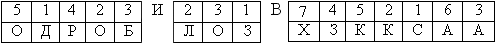 – А что вам больше всего нравиться в сказках? Добро или зло? А давайте все вместе сделаем круг и поиграем в «Доброе животное»! Возьмитесь  за руки. Игра «Доброе животное»1 Задание « Сказочные герои».  Одной из главных тем русских народных сказок всегда была тема добра и зла. Я буду называть сказочного героя, а вы будете отвечать, добрый он или злой. Если добрый -  хлопаете в ладоши, если злой – закрываете лицо ладошками. Только добрые герои. (Буратино, Золушка, Кот в сапогах, Дюймовочка, Конек-горбунок, Лунтик, Чиполлино).
Только злые герои. (Баба-Яга, Кощей Бессмертный, Карабас, Волк, Людоед, Бармалей, Снежная королева).2. ПсихогимнастикаЗвучит музыка. Изобразить по настроению музыки определенного героя: злого или доброго.Модест Мусоргский – Избушка на курьих ножках (Баба Яга)- злостьГриг «В пещере горного короля»Иоган Бах «Шутка» - веселая, добраяЛюдвиг Ван Бетховен «Музыкальная шкатулка»- веселая, добраяАнтонио Вивальди «Классический дабстеп» - грусть, злостьМолодцы, справились с заданием. Что бы узнать героя следующей сказки, нужно  отгадать загадку:В глухом лесу в своей избушке
Совсем одна живет старушка.
Метлой она не пол метет,
Метла - старушкин самолет…( Баба Яга)Назовите сказки, где одним из героев является Баба Яга.(«Гуси-лебеди», «Иван-царевич», «Морозко», «Серый волк»).(Дети называют).3. Народная игра  «Пятнашки Бабы Яги».Очерчивается круг, играющие встают за кругом. Водящий с метлой в руке становится за линию круга вовнутрь. Дети произносят слова:«Баба Яга, костяная ногаС печки упала, ногу сломала.Раз, два, три – лови!»Дети перепрыгивают через линию в круг и обратно, стараясь, чтобы водящий метлой их не коснулся. Если водящий дотронулся метлой, когда дети находились в кругу, то они выходят из игры и выполняют задания (5 приседаний, 5 прыжков на одной ноге и т. д.) после чего возвращаются в игру.  Баба-Яга  злая или добрая. Давайте  злую старуху превратим в добрую. Для этого поиграем в игру «Скажи наоборот». Подбирайте к моему слову слово с противоположным значением.Психолог. СтараяДети. МолодаяПсихолог. Грубая.Дети. Ласковая.Психолог Грустная.Дети. ВесёлаяПсихолог. Низкая.Дети. ВысокаяПсихолог. Страшная.Дети. Красивая.Психолог. Злая.Дети. Добрая.Вот мы и превратили Бабу-Ягу в добрую бабушку. Как вы думаете, а почему Баба-Яга всегда злая в сказках? (Ответы детей)Чтобы попасть в следующую сказку, вам нужно выполнить одно задание:4. Назови лишнее слово (дети сидят.)    – мастерить, сооружать, ломать, создавать
    – храбрый, смелый, трусливый, отважный
    – грустный, печальный, веселый, унылый
    – благородный, рыцарский, подлый, геройский
    – драться, ссориться, дружить, ругаться
    – веселый, радостный, задорный, грустный5. Упражнение на снятие психоэмоционального напряжения «Снежная королева». Цель: Развивать умение передавать заданное эмоциональное состояние различными выразительными средствами. Развитие наблюдательности, воображения, образного мышления.Педагог  набрасывает на себя платок превращается в «Снежную королеву». Дети становятся полукругом и расслабляются. «Королева» рассыпает снежинки (конфетти), и как только «снежинки» касаются детей, последние тут же превращаются из спокойных, расслабленных в грубых, резких, злых. Это состояние они показывают жестами, мимикой, выражают словами. Разрешается говорить грубости. После упражнения все стоя расслабляются. Педагог помогает детям снять напряжение и возбуждение. Поглаживая по спинам, рукам и плечам. «Теперь вы снова становитесь мягкими, добрыми, а ваше сердце разогревается и наполняется радостью».6. Игра собери маску доброго героя и маску злого героя.Дети делятся на две команды. Одна команда делает совместный коллаж доброго героя, а другая из разных частей лица делает – злого.После сладкого обеда,По закону Архимеда,Даже в сказках полагается поспать.А для сладких сновиденийЛучшие загадки загадать.Уплетая калачи,Ехал парень на печи.Прокатился по деревнеИ женился на царевне.(Емеля)Как у Бабы у ЯгиНет совсем одной ноги,Зато есть замечательныйАппарат летательный.Какой? (ступа)Он разбойник, он злодей,Свистом он пугал людей.(соловей-разбойник)Всех важней она в загадке,Хоть и в погребе жила:Репку вытащить из грядкиДеду с бабкой помогла.(Мышка)С кем Мороз играет в прятки,В белой шубке, в белой шапке?Знают все его дочурку,И зовут ее…(Снегурка)Ждали маму с молоком,А пустили волка в домКем же были этиМаленькие дети?(Семеро козлят)Заключение Сегодня мы с вами говорили о добре и зле. Вы сказали мне, что вам больше нравится добро.Чему нас учит добро!Добро – это когда люди содействуют, помогают друг другу.Добрый человек – это тот, кто любит людей и готов в трудную минуту прийти им на помощь, любит природу и бережет ее, вежлив в общении, уважителен к взрослым и младшим, любит птиц, помогает им выжить в зимнюю стужу.  Добрый человек замечает в других, прежде всего хорошее. Доброта – отзывчивость, душевное расположение к людям, стремление делать добро другим. Давайте все вместе зажжем костер тепла и доброты.«Костер Дружбы» дети становятся в круг, берутся за руки и все вместе садятся на одно колено, руки поднимают вверх, а затем опускают вниз. Со словами «Раз, два, три – костер дружбы гори» расцепляют руки и поднимая постепенно вверх руки «фонарики». Горит огонь.И  В51423ОДРОБ23174ЛОЗХЗ52163ККСААМАСКА  ДОБРАМАСКА  ЗЛА